    桃園市進出口商業同業公會 函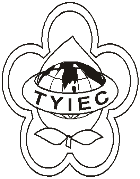          Taoyuan Importers & Exporters Chamber of Commerce桃園市桃園區中正路1249號5樓之4           TEL:886-3-316-4346   886-3-325-3781   FAX:886-3-355-9651ie325@ms19.hinet.net     www.taoyuanproduct.org受 文 者：各相關會員 發文日期：中華民國110年9月7日發文字號：桃貿豐字第110317號附    件：隨文主   旨：檢送「食品製造業者產業現況調查表」電子問卷，敬請各會員廠商填具後回復財團法人台灣食品產業策進會，請查照。說   明：     ㄧ、依據財團法人台灣食品產業策進會110年9月2日食策字第1100000284號函辦理。     二、財團法人台灣食品產業策進會承作衛生福利部食品藥物管理署(下稱食藥署) 110年度「強化小型食品製造業者實施安全管制系統」內容辦理。     三、為有效管理高風險產品及其原料，並使我國食品安全管制系統（HACCP）相關規範與國際接軌，食藥署委託財團法人台灣食品產業策進會辦理產業現況調查，以瞭解我國食品製造業之生產概況，俾利未來精進食品安全管制系統之相關規範。     四、敬請各會員廠商填寫電子問卷，並於110年9月30日前完成回傳，以利食藥署精進相關管理措施。  理事長  簡 文 豐